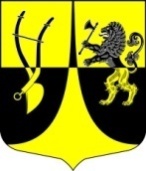 Администрациямуниципального образования «Пустомержское сельское поселение»Кингисеппского  муниципального районаЛенинградской областиПОСТАНОВЛЕНИЕот  19.12.2019 г.    №   232О внесении изменений в постановление администрации МО «Пустомержское сельское поселение»  № 19 от 05.02.2015 года «По признанию жилых помещений пригодными 
(непригодными) для проживания и жилого дома, 
многоквартирного дома аварийным и подлежащим 
сносу или реконструкции, садового дома жилым домом и жилого дома садовым домом »            Рассмотрев предложение Кингисеппской городской прокуратуры от 17.12.2019 г. № 22-162-2019  «О внесении изменений в Положение о признании помещения жилым помещением, жилого помещения непригодным для проживания и многоквартирного дома аварийным и подлежащим сносу или реконструкции , садового дома жилым домом и жилого дома садовым домом» , Постановлением Правительства РФ от 29.11.2019 г. № 1535 внесены изменений в Положение «О признании помещения жилым помещением, жилого помещения непригодным для проживания и многоквартирного дома аварийным и подлежащим сносу или реконструкции , садового дома жилым домом и жилого дома садовым домом», Федеральным законом от 27.07.2010 г. № 210-ФЗ «Об организации предоставления государственных и муниципальных услуг», Федеральным законом от 06.10.2003 г. № 131-ФЗ «Об общих принципах организации местного самоуправления в Российской Федерации», руководствуясь Уставом муниципального образования «Пустомержское сельское поселение» Кингисеппского муниципального района Ленинградской области  ПОСТАНОВЛЯЕТ:    Внести следующие изменения в постановление администрации МО «Пустомержское сельское поселение»  № 19 от 05.02.2015 года «По признанию жилых помещений пригодными (непригодными) для проживания и жилого дома, многоквартирного дома аварийным и подлежащим сносу или реконструкции, садового дома жилым домом и жилого дома садовым домом» :Читать в следующей редакции п.4.3.9. «Основанием для признания многоквартирного дома аварийным и подлежащим сносу или реконструкции является аварийное техническое состояние его несущих строительных конструкций (конструкции) или многоквартирного дома в целом, характеризующееся их повреждениями и деформациями, свидетельствующими об исчерпании несущей способности и опасности обрушения многоквартирного дома, и (или) кренами, которые могут вызвать потерю устойчивости многоквартирного дома». Два экземпляра заключения (приложение № 4 к административному регламенту), в 3-дневный срок направляются комиссией в соответствующий федеральный орган исполнительной власти, орган исполнительной власти субъекта Российской Федерации, орган местного самоуправления для последующего принятия решения, предусмотренного абзацем седьмым пункта 7 настоящего Положения, и направления заявителю и (или) в орган государственного жилищного надзора (муниципального жилищного контроля) по месту нахождения соответствующего помещения или многоквартирного дома»;Настоящее постановление вступает в силу со дня его официального опубликования в газете «Время» и подлежит размещению на официальном сайте администрации МО «Пустомержское сельское поселение» в информационно- телекоммуникационной сети «Интернет»;Контроль за исполнением настоящего постановления оставляю за собой.Глава администрации МО«Пустомержское сельское поселение»                               Бобрецов Д.А.Исп. Крючкова С.Г. тел. 64-432